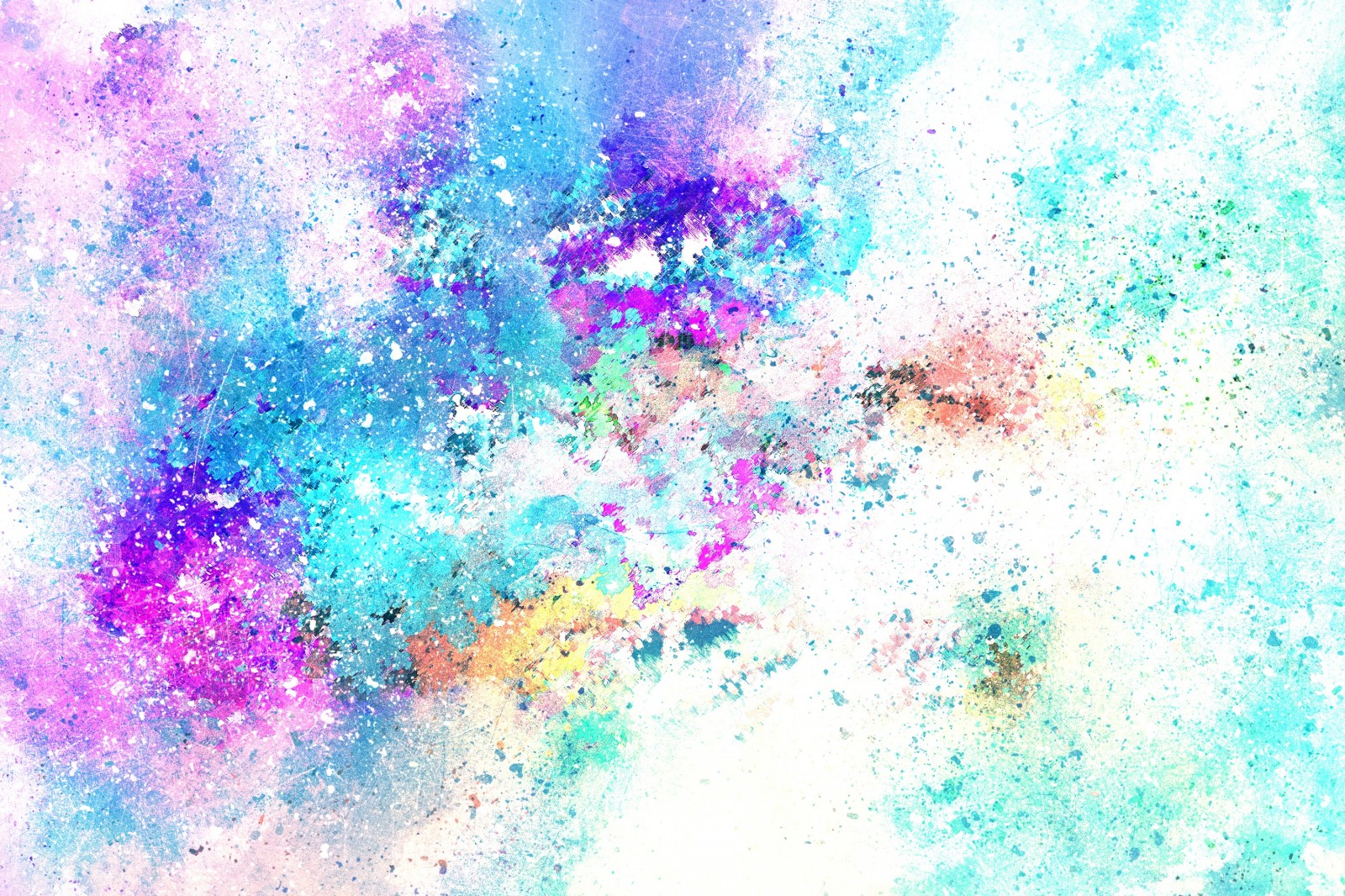 МУЗЫКАЛЬНАЯ АКВАРЕЛЬ!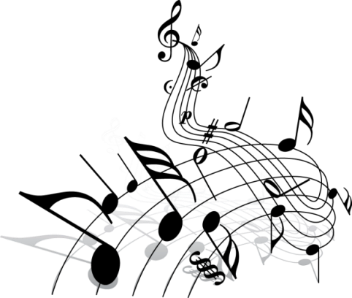 МБУДО «ДШИ №8» Iчетверть 2018 – 2019 уч. года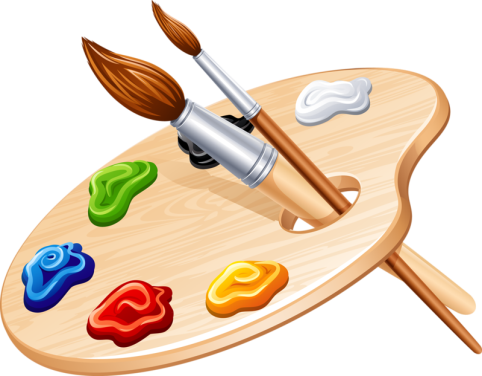 РУБРИКИ ГАЗЕТЫ: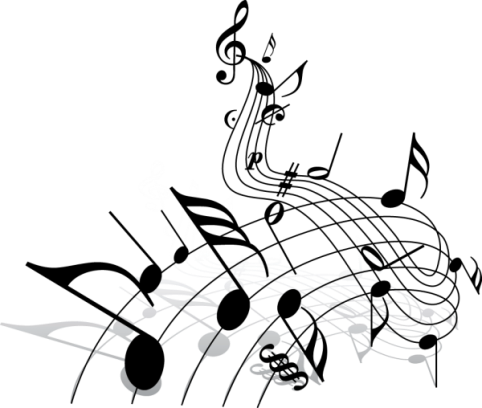 6 сентября 2018 года в стенах ДШИ №8, по сложившейся традиции, прошла линейка, посвященная началу нового учебного года.                                  Здравствуй, год учебный, школьный!                                 В добрый путь, ученики!                                 Перезвоном колокольным                                  Пусть звенят, звенят звонки!Директор школы, Кунаева Лилия Владимировна, поздравила всех учащихся,  их родителей и преподавателей с началом нового учебного года. Всем учащимся она пожелала стремления к новым целям и достижения новых вершин. В торжественной обстановке, отличникам и активистам школы, были вручены грамоты и дипломы за отличную  успеваемость, и активное участие в жизни школы.  А так же были награждены два творческих коллектива: фольклорный ансамбль «Рябинушка», под руководством Зинкевич Н.Н. и оркестр народных инструментов «Тяштенят», под руководством Рузмановой О.И.  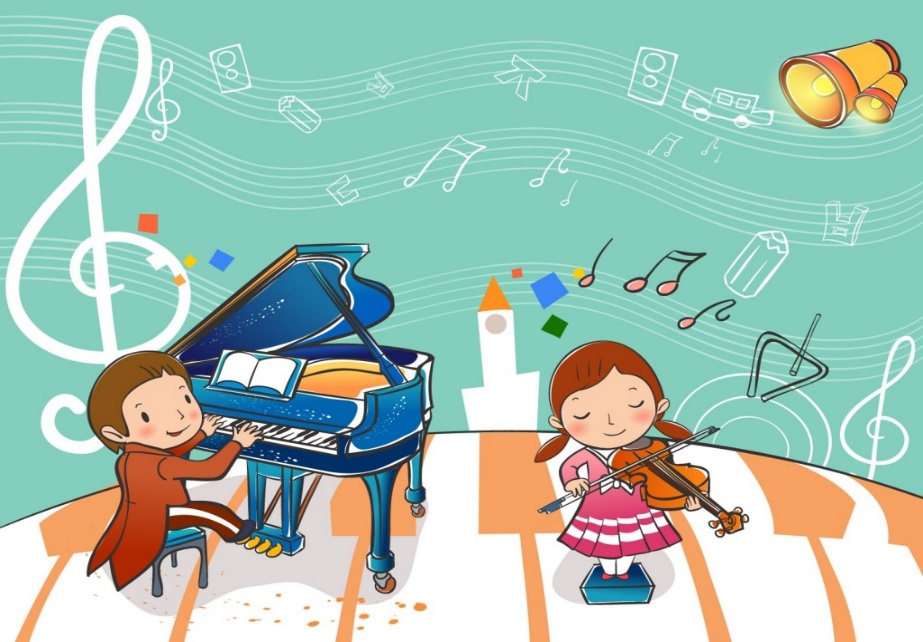 По завершению торжественной части мероприятия, прозвучал концерт, где учащиеся музыкального отделения продемонстрировали богатое звучание различных музыкальных инструментов и виртуозное исполнение произведений.  Бикеева Е.С. 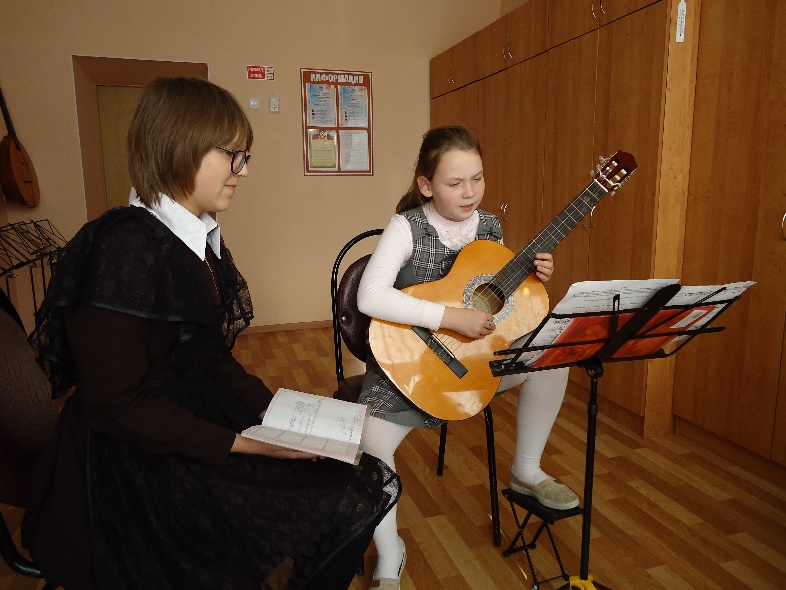 Месяц октябрь богат на праздники. Самыми важными для нас являются – День музыки и День учителя. И в календаре они стоят рядышком. В этом году мы решили эти праздники объединить и отметить необычно. Помимо традиционных концертов и выставок творческих работ, мы решили, впервые в нашей школе, провести День самоуправления, со школьной линейкой, уроками, которые проводили учащиеся старших классов и концертом, который дети готовили и проводили самостоятельно.       Всё мероприятие снимали собкоры, для школьной газеты «Музыкальная акварель». Учителя дублёры великолепно справились со своей ролью. Будем надеяться, что кто-то из старшеклассников, захочет стать учителем музыки, кто-то будет оттачивать исполнительское мастерство.       Пусть живут хорошие традиции, вечна музыка и к музыке любовь.Агапкина О.Н.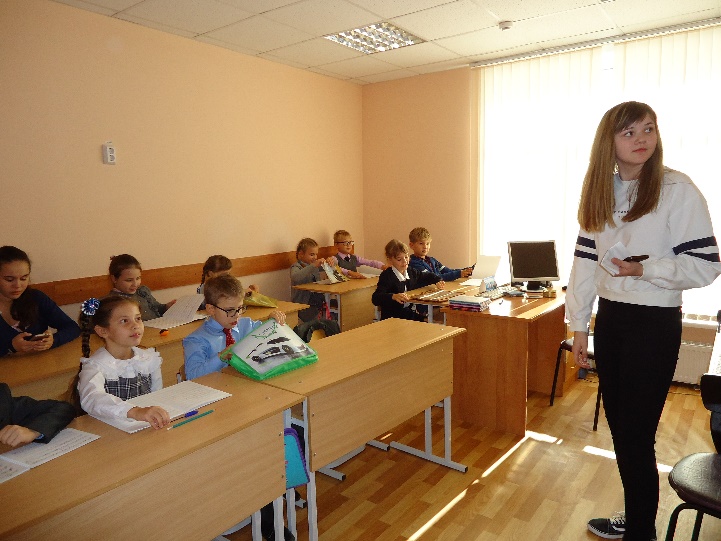 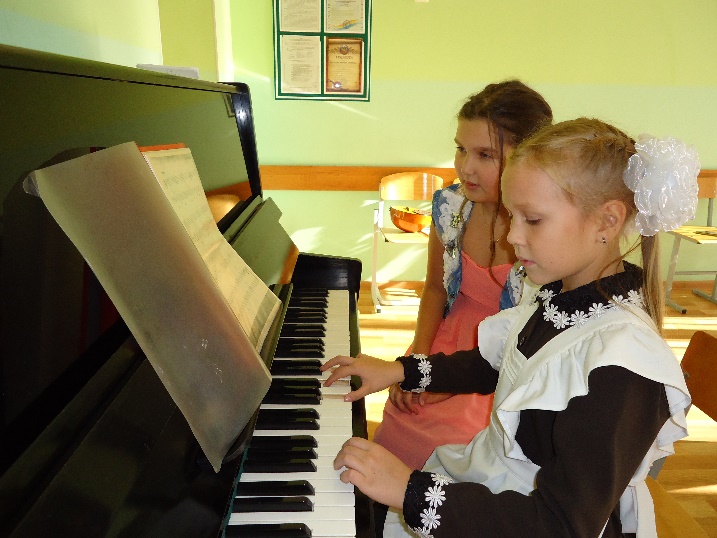 День пожилого человека – это добрый и светлый праздник, в который мы окружаем особым вниманием и уважением наших родителей, бабушек и дедушек. 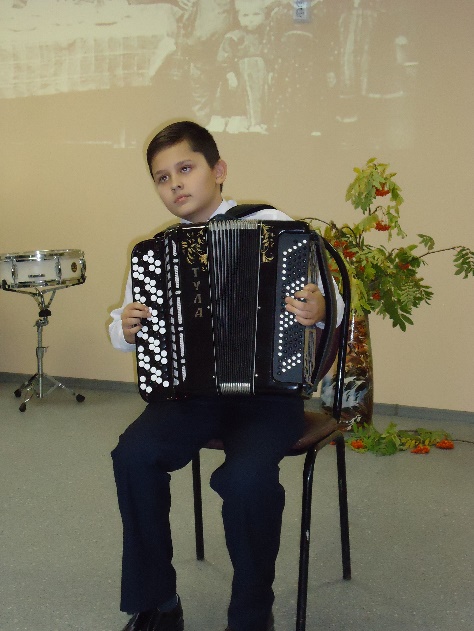 Октябрь, с 1992 года, в России, ежегодно отмечается, как  месячник пожилого человека. Традицией праздника стало проведение различных концертов, фестивалей и вечеров отдыха для пожилой части населения. В волосах серебряные нити,Ясный взгляд из-под прикрытых век…Пожилой? Ну что вы, посмотрите,Умудренный жизнью человек!10.10.2018г.  в ДШИ №8 состоялись  концерт и выставка для старшего поколения: для дедушек и бабушек учащихся школы.  В концерте, с большим почтением, приняли участие, как учащиеся школы, так и преподаватели. Юных артистов переполняло чувство гордости и ответственности за своих близких людей. Гости праздника – виновники торжества, не скрывали  улыбок на своих лицах и слез радости, глядя на своих внучат. В день людей пожилых, Вам желаем добра!Пусть свет солнечный ярко сияет,И бодрят вести славные прямо с утра,На душе только радостней станет.Бикеева Е.С.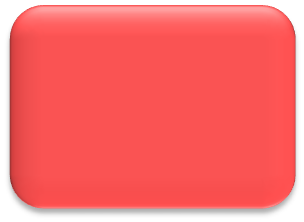 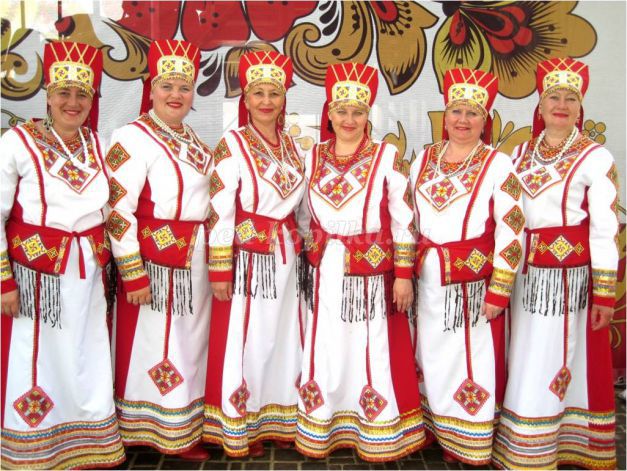 14 сентября в селе Горяйновка состоялось выступление лауреата Государственной премии РМ, национального достояния Мордовии, участника многочисленных, Всемирных, Международных, Всероссийских конкурсов и фестивалей, - фольклорного ансамбля «Келу» им. Г.И.  Сураева –Королева.     Этот ансамбль является музыкальным символом республики, её визитной карточкой. Зрители множества других городов и сел России, благодаря этому коллективу, получили возможность познакомиться с яркой и самобытной музыкальной культурой мокши и эрзи. Ежегодно с открытием сезона в общеобразовательную школу, села Горяйновка, приезжает этот замечательный коллектив. 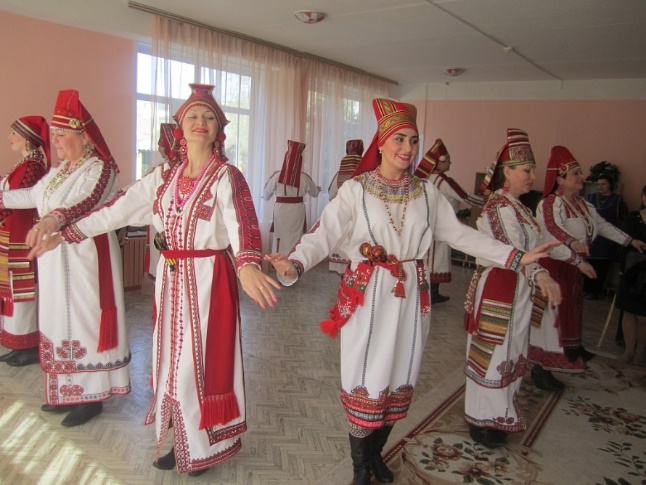 Он знакомит зрителей с новой программой. Также звучат со сцены и полюбившиеся ранее песни. Особенно ярко     звучали  а капельные   произведения.  Ученики долго не отпускали полюбившихся артистов со сцены.Корнилова В.А.3 октября 2018 г. в здании Саранского музыкального училища им. Л. П. Кирюкова состоялся концерт образцового Молодёжного оркестра русских народных инструментов ДМШ № 2 им. В.К. Мержанова. Художественный коллектив имеет звание лауреата всероссийских и международных конкурсов. Руководители и дирижёры – лауреаты Премии ЦФО в области литературы и искусства, Алексей Моргунов и Алексей Артемьев. Концерт проводился по проекту «Творческая Академия «Оркестр детства»» на средства гранда президента Российской Федерации для поддержки творческих коллективов общенационального значения в области культуры и искусства. В первой части концерта мы услышали в исполнении оркестра      музыкальную сказку Л.Филатова «Про Федота – стрельца», а читал её актёр Тамбовского драматического театра В.Шолохова. Во второй прозвучали произведения разных стилей и жанров. Концерт прошёл на высоком профессиональном уровне.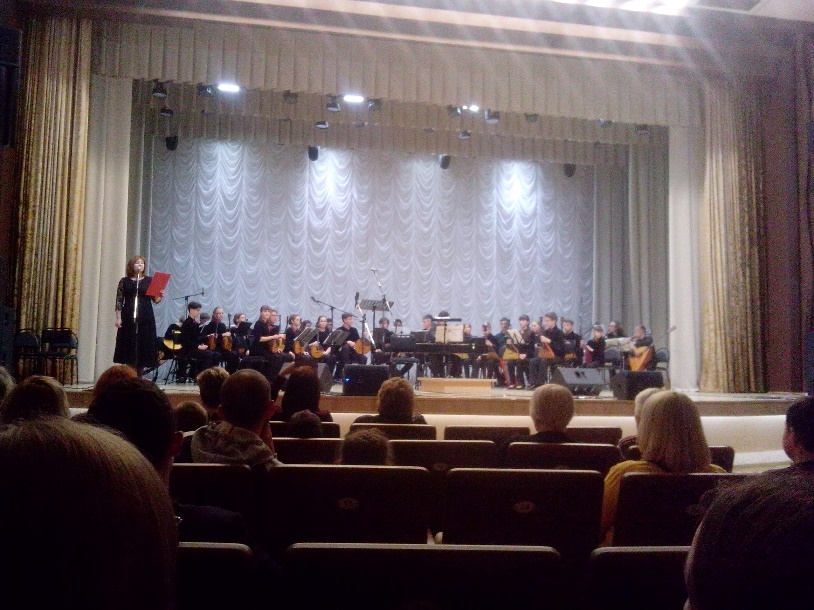 Рузманова О.И. и ученики класса Петрушина Мария, Шестерина Дарина и Ванькина Настя.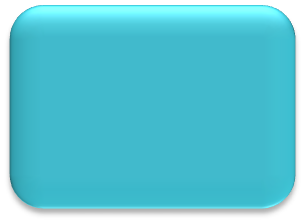 20 сентября 2018г. преподаватель МБУДО «ДШИ №8» Курмышкина О.А. с учащимися класса «ДПИ» посетили персональную выставку современной графики Кирейчевой Татьяны Владимировны, «Цветы моей души», которая проходила во Дворце культуры г.о.Саранск. Кирейчева Т.В. - активная, творческая личность, всегда ищущая себя в новых видах декоративного искусства. На данной выставке были представлены более двадцати графических рисунков, выполненных в технике монотипия, а также роспись по дереву и керамике. Зрители по достоинству оценили великолепные работы художницы, наполненные женским очарованием, трепетной красотой живой природы и профессиональным мастерством. Преподаватели университета Н.П.Огарева, кафедры ДПИ и НП, а также ученики гордятся своим безумно талантливым преподавателем.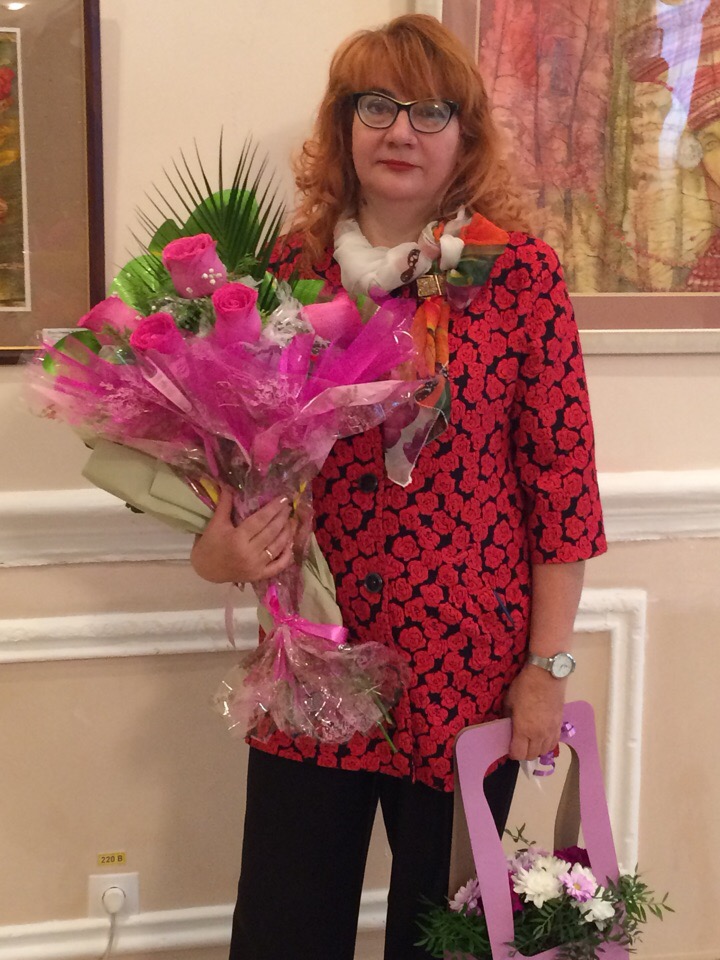 Желаем никогда не останавливаться на достигнутом, идти вперёд и   привносить в мир искусства  новые интересные работы!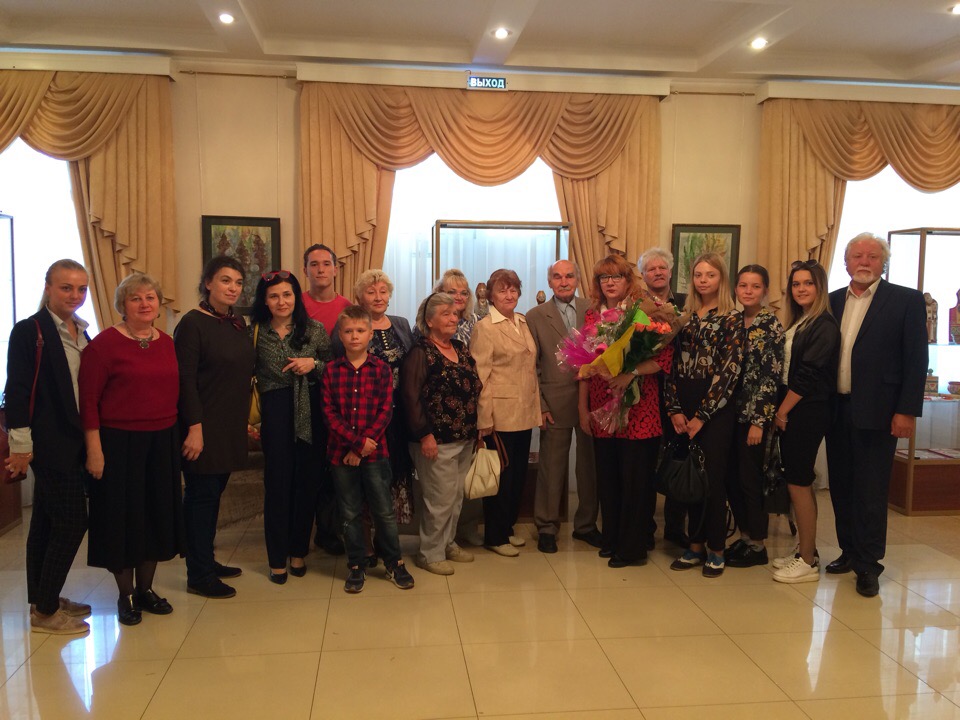 Курмышкина О.А.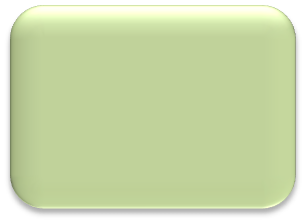 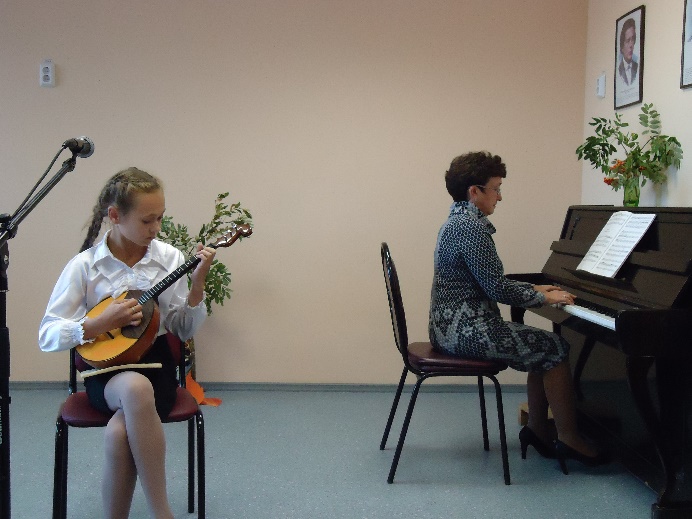 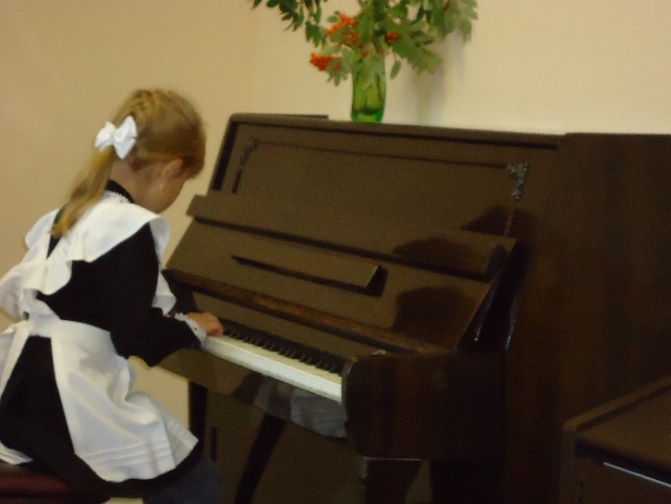 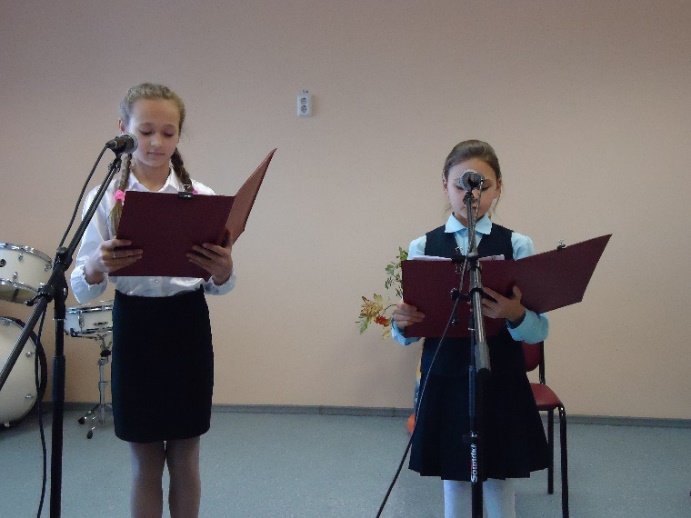 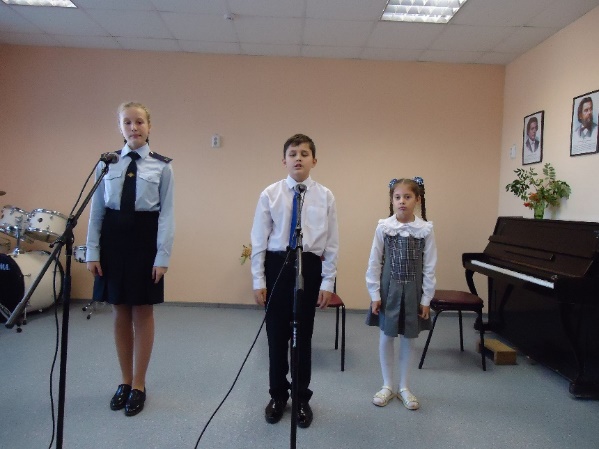 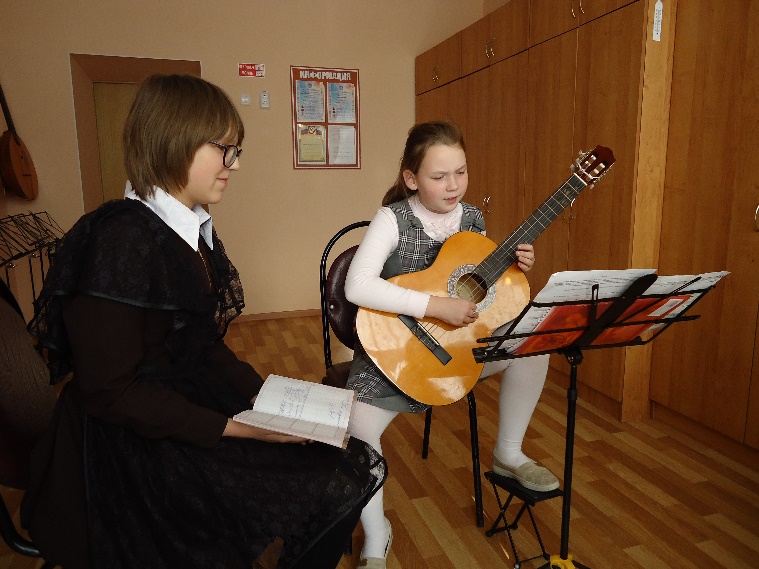 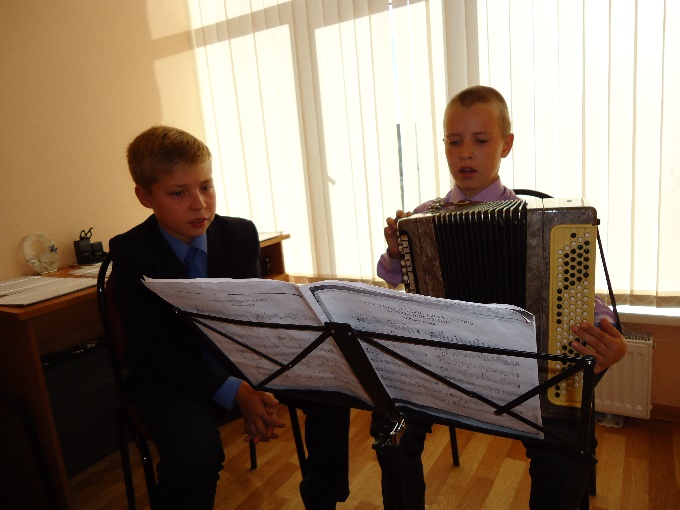 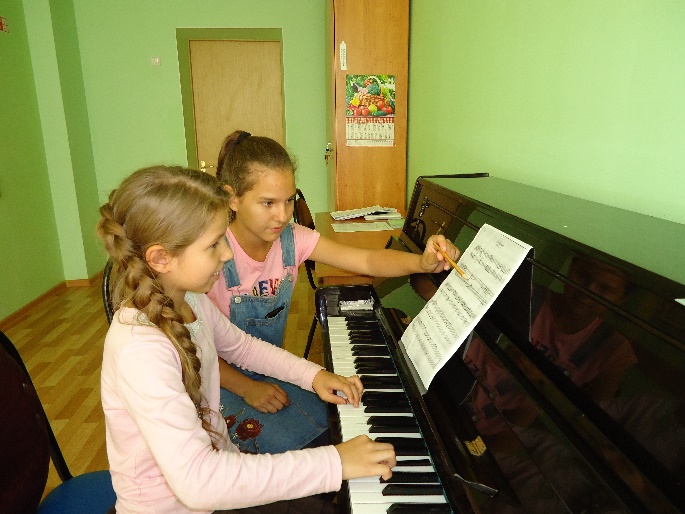 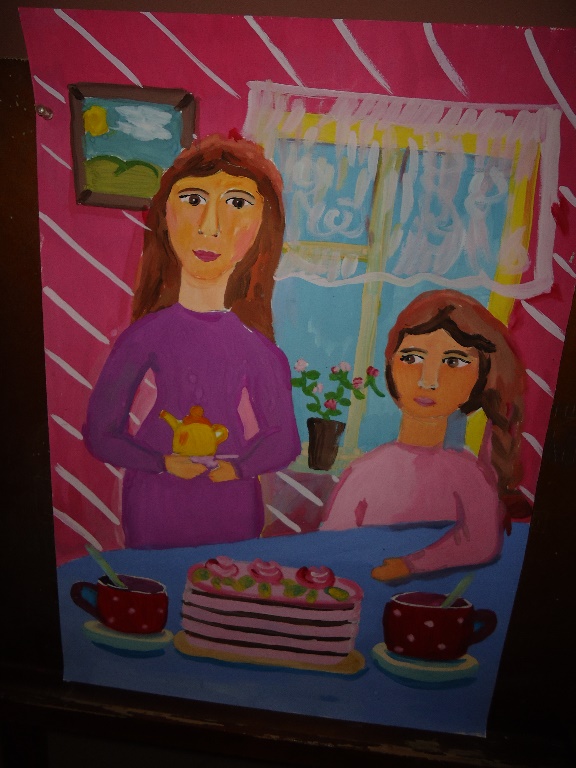 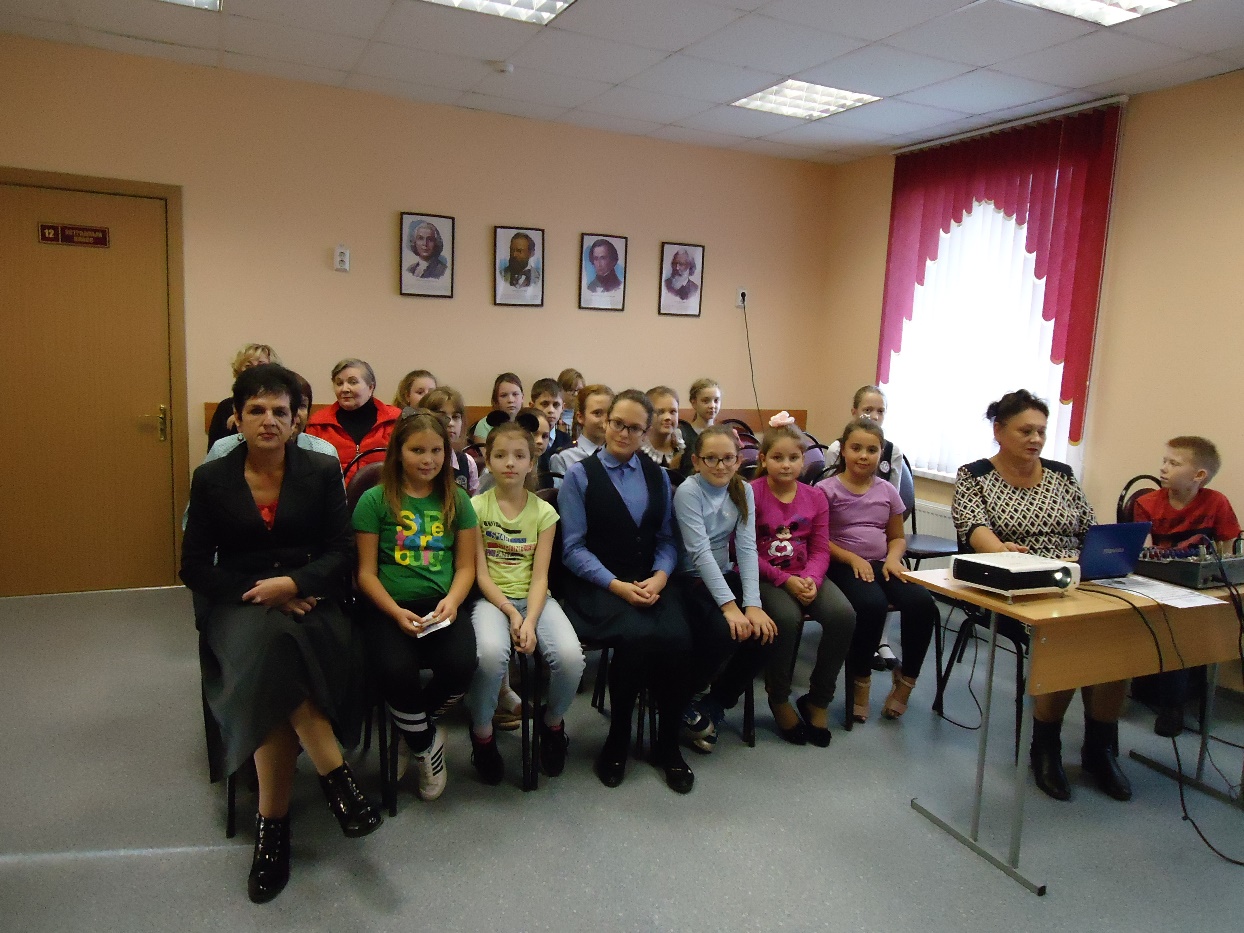 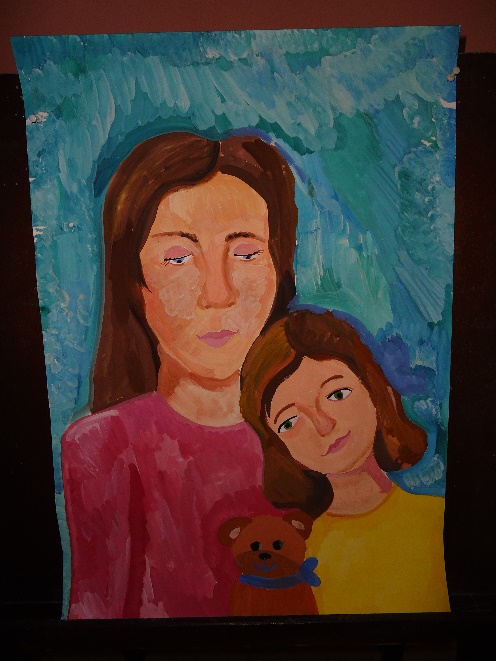 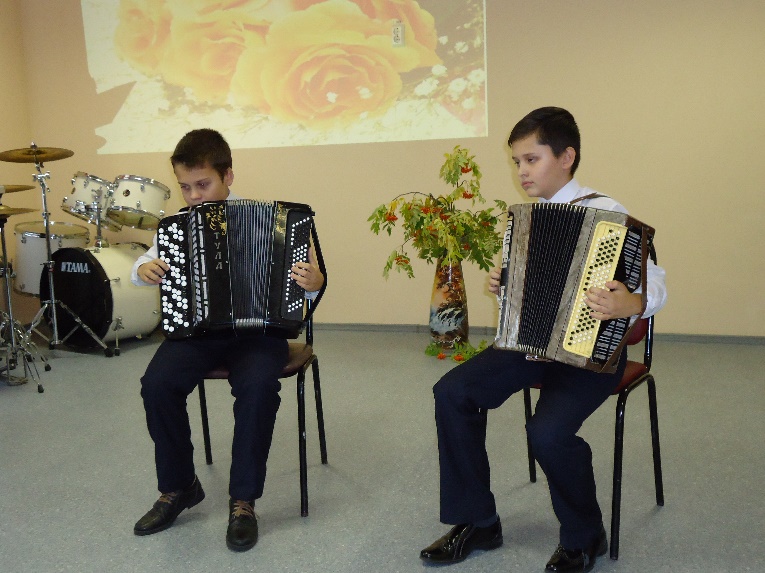 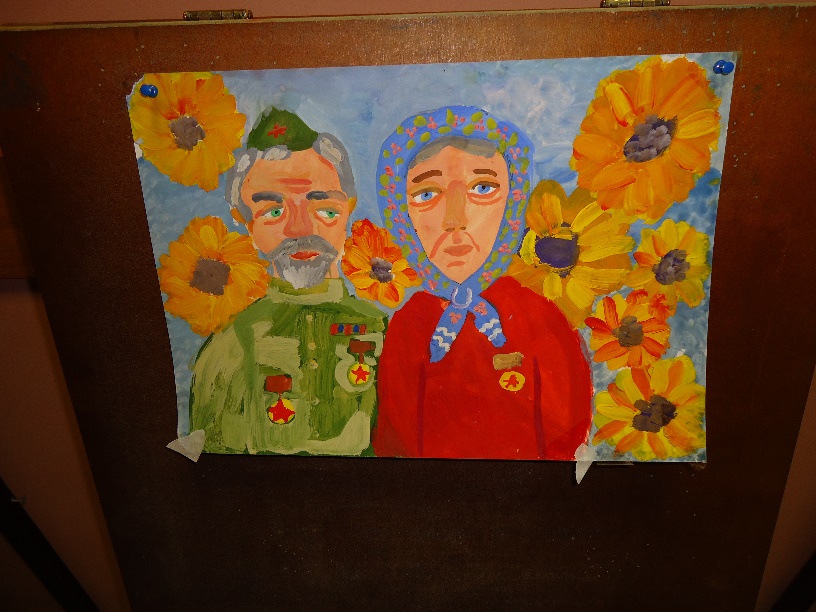 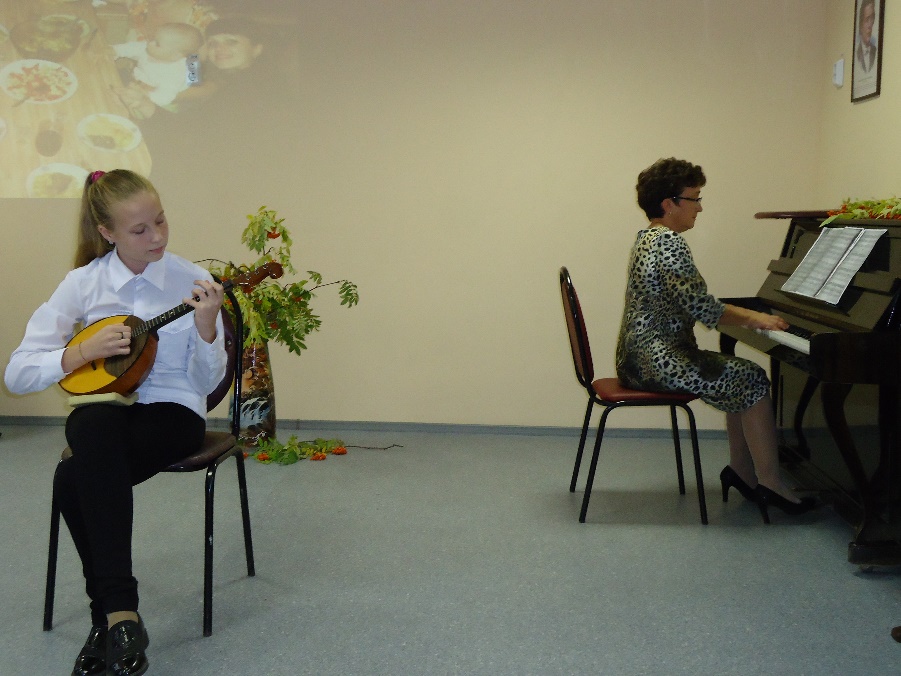 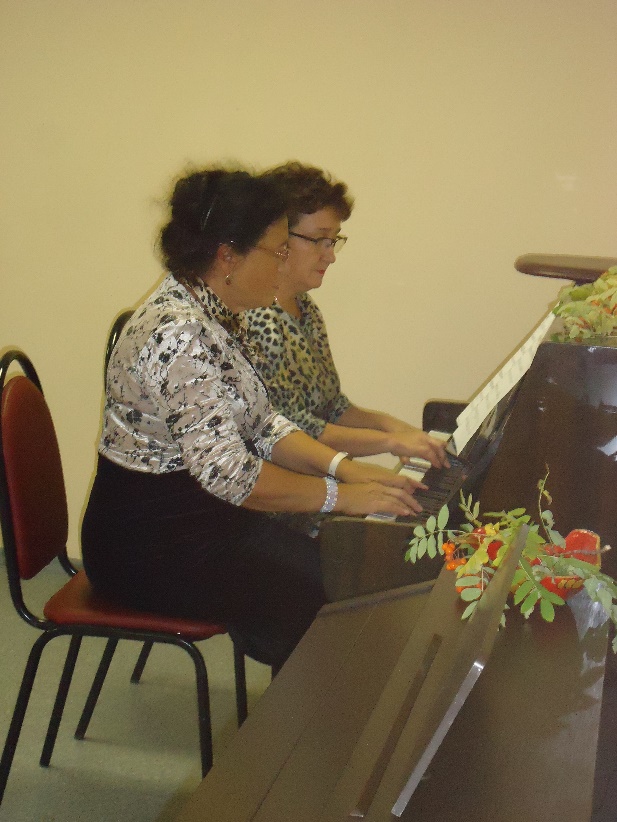 